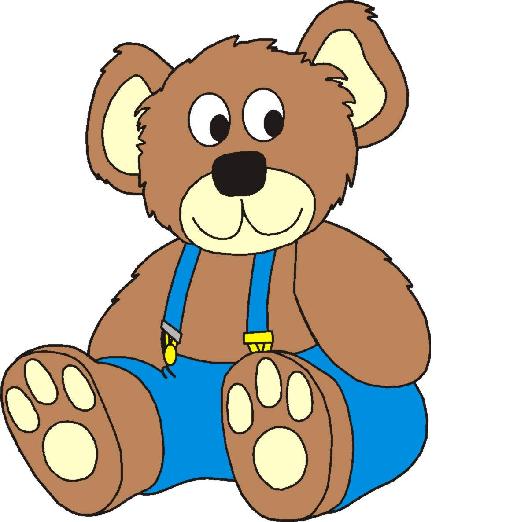 Child Registration FormSessionsPlease indicate your preferred sessions:Do you require a place for term-only (funded children only)?  (Please circle) Yes/No Preferred start date for your child(ren): ...................................................................The following information is voluntary and you do not have to complete it. However, we have a legitimate interest in requesting this data as it will assist in providing the necessary care for your child and allow us to monitor and assess development. The following section contains information for which we need your consent. As required by data protection we have a duty to inform you that you can withdraw your consent for any of the permissions detailed below at any time. Should you wish to withdraw consent please discuss this with a member of staff in the first instance. Further information regarding how we use children’s images within the setting can be found in our Image Use PolicyThank you for completing this form, you are welcome to request to see the information we hold on you and your child at any time. Basic DetailsBasic DetailsBasic DetailsChild’s name:Child’s surname:Known as:Known as:Date of birth:Gender:Gender:Name of parent(s) with whom the child lives:Name of parent(s) with whom the child lives:Name of parent(s) with whom the child lives:ParentDate of birthNI Number Do you have parental responsibility for this child?Yes/No   (please delete as appropriate)If no, do you have legal contact?Yes/No   (please delete as appropriate)ParentDate of birth NI Number Do you have parental responsibility for this child?Yes/No   (please delete as appropriate)If no, do you have legal contact?Yes/No   (please delete as appropriate)ParentDate of birth NI Number Do you have parental responsibility for this child?Yes/No   (please delete as appropriate)If no, do you have legal contact?Yes/No   (please delete as appropriate)Address of parent(s) with whom the child lives:Address of parent(s) with whom the child lives:Address of parent(s) with whom the child lives:Home telephone number:Mobile telephone numbers:Parent:Parent:Mobile telephone numbers:Parent:Parent:Email address/s:Email address/s:Email address/s:Parent Work addressWork telephone numberParent Work addressWork telephone number Parent Work addressWork telephone number Name of parent(s) with whom the child does not live:Name of parent(s) with whom the child does not live:Name of parent(s) with whom the child does not live:Does this parent have parental responsibility?    Yes/No   (please delete as appropriate)Does this parent have legal contact?   Yes/No   (please delete as appropriate)Does this parent have parental responsibility?    Yes/No   (please delete as appropriate)Does this parent have legal contact?   Yes/No   (please delete as appropriate)Does this parent have parental responsibility?    Yes/No   (please delete as appropriate)Does this parent have legal contact?   Yes/No   (please delete as appropriate)Does this parent have legal access to the child?   Yes/No   (please delete as appropriate)Does this parent have legal access to the child?   Yes/No   (please delete as appropriate)Does this parent have legal access to the child?   Yes/No   (please delete as appropriate)Address:Address:Address:Home telephone number:Mobile telephone number:Mobile telephone number:Emergency Contact DetailsPlease provide the names and contact details of 2 people (other than parents/guardians) who we can contact in case of an emergency.NOTE: It is your responsibility to ensure these people are happy for us to contact them and hold their details. Emergency Contact DetailsPlease provide the names and contact details of 2 people (other than parents/guardians) who we can contact in case of an emergency.NOTE: It is your responsibility to ensure these people are happy for us to contact them and hold their details. Emergency Contact 1NameHome telephone numberMobile telephone numberRelationship to childEmergency Contact 2NameHome telephone numberMobile telephone numberRelationship to childSecurity DetailsSecurity DetailsA password system operates in our setting. A secure password is required and should be used by emergency contacts and persons authorised to collect your child. Ideally this should be one word and something that is easily memorable. Please do not use obvious things such as middle names. The password is required from anyone collecting your child. If they do not have the password we will not release your child to them. My secure password isA password system operates in our setting. A secure password is required and should be used by emergency contacts and persons authorised to collect your child. Ideally this should be one word and something that is easily memorable. Please do not use obvious things such as middle names. The password is required from anyone collecting your child. If they do not have the password we will not release your child to them. My secure password isPersons authorised to collect the child. This is any other adult who may collect your child in your absence. Authorised persons must be over 18 years of age. Persons authorised to collect the child. This is any other adult who may collect your child in your absence. Authorised persons must be over 18 years of age. Authorised Person 1NameHome telephone numberMobile telephone numberRelationship to childAuthorised Person 2NameHome telephone numberMobile telephone numberRelationship to childAdditional Security InformationAdditional Security InformationWe have the safety and well-being of the children in mind at all times and we are sure that you will appreciate that persons known to you are strangers to us and we do need means of identifying those you have authorised to collect your child (either authorised or emergency contacts) when you are able to.We as a setting and especially your child/children key person will be made familiar with you but we do not always have the opportunity to meet both parents. This is also true of your nominated emergency contacts and authorised persons. We therefore request that should anyone unknown to us be collecting your child that you inform us in advance and show us a photograph to enable us to identify them when they collect your child.  We have the safety and well-being of the children in mind at all times and we are sure that you will appreciate that persons known to you are strangers to us and we do need means of identifying those you have authorised to collect your child (either authorised or emergency contacts) when you are able to.We as a setting and especially your child/children key person will be made familiar with you but we do not always have the opportunity to meet both parents. This is also true of your nominated emergency contacts and authorised persons. We therefore request that should anyone unknown to us be collecting your child that you inform us in advance and show us a photograph to enable us to identify them when they collect your child.  SessionMondayTuesdayWednesdayThursdayFriday Full dayMorning only Afternoon only After-school careBreakfast careWrap-around care MealsMonday TuesdayWednesdayThursdayFridayBreakfastLunch TeaFunded SessionsMondayTuesdayWednesdayThursdayFriday0 sessions1 session 2 sessions Vaccination Record and DatesVaccination Record and DatesPlease confirm that your child is up to date with their vaccinations for their age. Yes/No   (please delete as appropriate)If no, please use the space below to specifyPlease confirm that your child is up to date with their vaccinations for their age. Yes/No   (please delete as appropriate)If no, please use the space below to specifyHealth InformationHealth InformationHealth InformationHealth InformationHealth InformationDoes your child suffer from any of the following (please tick those which apply)Does your child suffer from any of the following (please tick those which apply)Does your child suffer from any of the following (please tick those which apply)Does your child suffer from any of the following (please tick those which apply)Does your child suffer from any of the following (please tick those which apply)AsthmaEpilepsyEpilepsyHeart conditionKidney/Bladder problemsKidney/Bladder problemsDiabetes Bee sting allergyBee sting allergySight impairment DeafnessDeafnessWear glassesOtherOtherIf you have ticked any of the boxes above please give details here:If you have ticked any of the boxes above please give details here:If you have ticked any of the boxes above please give details here:If you have ticked any of the boxes above please give details here:If you have ticked any of the boxes above please give details here:Does your child require medication, either long term for existing conditions or life saving drugs such as Ventolin? (Please give details of the medication and dosage) Does your child require medication, either long term for existing conditions or life saving drugs such as Ventolin? (Please give details of the medication and dosage) Does your child require medication, either long term for existing conditions or life saving drugs such as Ventolin? (Please give details of the medication and dosage) Does your child require medication, either long term for existing conditions or life saving drugs such as Ventolin? (Please give details of the medication and dosage) Does your child require medication, either long term for existing conditions or life saving drugs such as Ventolin? (Please give details of the medication and dosage) Does your child have any special dietary needs or preferences?   Yes/No   (please delete as appropriate) If yes, please give details below Does your child have any special dietary needs or preferences?   Yes/No   (please delete as appropriate) If yes, please give details below Does your child have any special dietary needs or preferences?   Yes/No   (please delete as appropriate) If yes, please give details below Does your child have any special dietary needs or preferences?   Yes/No   (please delete as appropriate) If yes, please give details below Does your child have any special dietary needs or preferences?   Yes/No   (please delete as appropriate) If yes, please give details below If  your child has special dietary needs, do you provide your consent for us to display your child’s picture along with their special dietary needs within the setting? Yes/No   (please delete as appropriate) If yes, please give details below If  your child has special dietary needs, do you provide your consent for us to display your child’s picture along with their special dietary needs within the setting? Yes/No   (please delete as appropriate) If yes, please give details below If  your child has special dietary needs, do you provide your consent for us to display your child’s picture along with their special dietary needs within the setting? Yes/No   (please delete as appropriate) If yes, please give details below If  your child has special dietary needs, do you provide your consent for us to display your child’s picture along with their special dietary needs within the setting? Yes/No   (please delete as appropriate) If yes, please give details below If  your child has special dietary needs, do you provide your consent for us to display your child’s picture along with their special dietary needs within the setting? Yes/No   (please delete as appropriate) If yes, please give details below Does your child have any known allergies?    Yes/No  (please delete as appropriate) If yes, please give details below Does your child have any known allergies?    Yes/No  (please delete as appropriate) If yes, please give details below Does your child have any known allergies?    Yes/No  (please delete as appropriate) If yes, please give details below Does your child have any known allergies?    Yes/No  (please delete as appropriate) If yes, please give details below Does your child have any known allergies?    Yes/No  (please delete as appropriate) If yes, please give details below Name of GP:Surgery: Address:Telephone number:Name of GP:Surgery: Address:Telephone number:Name of GP:Surgery: Address:Telephone number:Name of Health Visitor:Name:Telephone number:Name of Health Visitor:Name:Telephone number:Safeguarding childrenDoes your family have a social worker for any reason?NameBased atTelephone number What is the reason for the involvement of Social Services with your family?FOR OFFICE USE – NB If the child has a child protection plan, make a note here, but do not include details. Ensure these are obtained from the social worker named above and keep these securely in the child’s names Child Protection file.   Ethnicity and Cultural Background How would you describe your child’s ethnicity/cultural background?What is the main religion of your family?Are there any festivals or special occasions celebrated in your culture which your child will be taking part in and that you would like to see acknowledged and celebrated while s/he is in our setting?What is/are the main language(s) spoken at home?If English is an additional language, will this be your child’s first experience of being in an English-speaking environment?   Yes/No  (please delete as appropriate)Special Educational Needs and Disabilities Special Educational Needs and Disabilities Does your child have any special needs or disabilities?Yes/No  (please delete as appropriate) If yes, please give details belowDoes your child have any special needs or disabilities?Yes/No  (please delete as appropriate) If yes, please give details belowWhat (if any) special support will your child require in our setting?What (if any) special support will your child require in our setting?Professionals involved with the childProfessionals involved with the childNameAgencyRoleTelephone number NameAgencyRoleTelephone number Permissions and Consent Permissions and Consent Permission for the setting to act in loco parentis Permission for the setting to act in loco parentis If emergency treatment is required, either whilst your child is on the premises or on an outing, (for the duration of your child’s time with us) and the parents or legal guardians cannot be reached immediately, your signature in the space provided below empowers the setting management to exercise their own judgement in calling the doctor/dentist indicated above or to transport your child to a hospital casualty department by ambulance. Please read and fill in the declaration below, cross out the statement/wording that does not apply, and sign and date the section. If emergency treatment is required, either whilst your child is on the premises or on an outing, (for the duration of your child’s time with us) and the parents or legal guardians cannot be reached immediately, your signature in the space provided below empowers the setting management to exercise their own judgement in calling the doctor/dentist indicated above or to transport your child to a hospital casualty department by ambulance. Please read and fill in the declaration below, cross out the statement/wording that does not apply, and sign and date the section. I/We parent(s)/guardians(s) of                                                  do/ do not give consent on my /our behalf for an anaesthetic to be administered or for any other urgent medical treatment to be given. I/We do not agree to this statement and indicate our wishes as followsSignatures of parents(s)DateI/We parent(s)/guardians(s) of                                                  do/ do not give consent on my /our behalf for an anaesthetic to be administered or for any other urgent medical treatment to be given. I/We do not agree to this statement and indicate our wishes as followsSignatures of parents(s)DateI/We parent(s)/guardian(s) of                                                      will supply our own sun cream, clearly labelled with my child(rens) name.Signatures of parent(s) DateI/We parent(s)/guardian(s) of                                                      will supply our own sun cream, clearly labelled with my child(rens) name.Signatures of parent(s) DatePlease tick the statements below if you consent to the following:Please tick the statements below if you consent to the following:I consent for my child to have sun cream applied by a practitionerI consent to my child participating in off-site outings as part of daily practice e.g. trips to the park, shops, etc.I consent to my child having their photograph taken for use in displays, for name pegs, etc within the setting.I consent to my child having their photograph taken to be used for publicity purposes i.e. website, brochures.I consent to my child’s photograph being used on the settings closed Facebook pageI consent to my child’s artwork (with their name)being displayed in the settingI consent to my child’s photograph being used in learning journeys of other children within the settingI consent to my child being videoed for use by the setting staff only with regards to observational purposes either assessment of children, an activity or for monitoring children’s behaviourI consent to the video, as mentioned above, to be shared with other professionals visiting the group such as Early Years Advisors, SENCO, Health Visitor etc if necessaryI consent to my child’s learning journey being shared with Ofsted inspectors and/or as part of audits by the local authorityPlease sign below to confirm your consent for the indicated statements above:Signature of Parent(s)/Guardian:Please sign below to confirm your consent for the indicated statements above:Signature of Parent(s)/Guardian:SPECIAL NOTE: Please notify us immediately of any changes to the information provided. Please feel free to come and discuss any problems or concerns with us. If there are any other notes you would like to add, please use the space below.I/We confirm that the information provided on this form is correct to the best our knowledge.Signature of Parent(s)/Carer(s)Date